		 Exams	IELTS:  6  (Academic Training)			TOEFL: 60 (IBT)PERSONAL INFORMATIONRamazanOkudum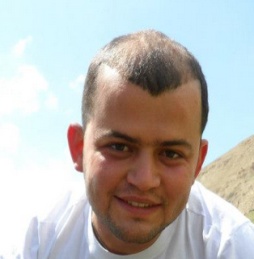  YuzuncuYil University, Art Faculty, Geography Department, 65080, Van (Turkey)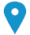 +90432 225 10 24 (23225)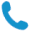  ramazanokudum@hotmail.com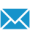 Sex Male  | Date of birth 06/1987  | Nationality TurkishJOB APPLIED FORResearch AssistantWORK EXPERIENCE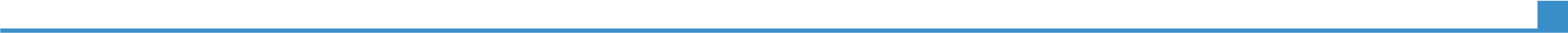 September 2012 – PresentDecember 2009 - August 2012 Research  AssistantSeptember 2012 – PresentDecember 2009 - August 2012 YuzuncuYil UniversityArt Faculty Geography Department 65040 Van (Turkey)September 2012 – PresentDecember 2009 - August 2012 Attending to the academic courses, studies, symposiums, projects and conferences.September 2012 – PresentDecember 2009 - August 2012 Research  Assistant SuleymanDemirel University Art & Science Faculty Geography Department32100 Isparta (Turkey) Writing  thesis and essaysAttending to the academic courses, studies, symposiums, projects and conferences.EDUCATION AND TRAINING2013-Present2009 – 20122005-2009PhD CoursesRural Development,  Statistical Methods in Social Science, International Migration and Labour ForceYuzuncuYil University,Van/TurkeyMaster Degree – Thesis Title: ‘Geographical Analyze of Cold Stores and Isparta Sample’SuleymanDemirel University,Isparta/Turkey-Geographical Anaylze-Spatial Analyze-Statistical Analyze on SPSS -Research methods-Writing essays and papers-The effective use of GPS and GIS  -Advanced drawing maps on GIS-Agrarian activities-Rural Development-Land studies and applicationsBachelor  of Science in GeographySuleymanDemirel University,Isparta/Turkey-Geography of scientific knowledge-Geographical & spatial analyze-Geography-informatics-Drawing maps on GIS and MapInfo-Land studies and applications-Research methods in GeographyReplace with EQF (or other) level if relevant2013-Present2009 – 20122005-2009PERSONAL SKILLSMother tongue(s)TurkishTurkishTurkishTurkishTurkishOther language(s)UNDERSTANDING UNDERSTANDING SPEAKING SPEAKING WRITING Other language(s)Listening Reading Spoken interaction Spoken production EnglishB1B1B1B1B1Levels: A1/2: Basic user - B1/2: Independent user - C1/2 Proficient userCommon European Framework of Reference for LanguagesLevels: A1/2: Basic user - B1/2: Independent user - C1/2 Proficient userCommon European Framework of Reference for LanguagesLevels: A1/2: Basic user - B1/2: Independent user - C1/2 Proficient userCommon European Framework of Reference for LanguagesLevels: A1/2: Basic user - B1/2: Independent user - C1/2 Proficient userCommon European Framework of Reference for LanguagesLevels: A1/2: Basic user - B1/2: Independent user - C1/2 Proficient userCommon European Framework of Reference for LanguagesCommunication skills-Team work: I have worked in a research project whilst working in Suleyman Demirel University.- Intercultural skills: Whilst working in Yuzuncu Yil University, I prepared and presented a topic about ‘Earthquake in Van’ in international symposium.-Socrates &Erasmus student change program (2011-2012).Organisational / managerial skills- During the PhD education, I was in organization committee of a workshop as a reporter. Job-related skills-Attending to the conferences, symposiums, workshops and research projects in different part of Turkey. Computer skillsAt advanced level:-Most Microsoft Office Programs (2010)-Statistical Package for Social Sciences (SPSS)-Geographical Information System (GIS)-Certain Photoshop programsAt intermediate level:-MapInfo -Global Positioning System (GPS)Other skills-Dancing Salsa and Tango-Free-diving-Spear-fishing-Professional motorcycle riding-Trekking-Swimming-Visiting museums and art galleriesDriving licenceB, A2ADDITIONAL INFORMATIONPublicationsPresentationsProjectsWorkshop -Current Analyze of Orcharding in the Isparta Province (Turkey), Bulletin of Geography  Poland (2014)-Ispartaİlinde Meyvecilik Faaliyetlerinin Yakın Zamanlı Analizi, SDÜ Fen-EdebiyatFakültesi Sosyal Bilimler Dergisi (2013)- Van Gölü Havzasinda Su SporlariFestivaliveKatilimcilarinMemnuniyetDereceleriveBeklentileriÜzerineBirAraştirma, Türkiye Coğrafyacılar Derneği Muğla Sempozyumu, (2014)-İşgücünün Bölgesel Analizi, Doğu Coğrafya Dergisi (2015)-Isparta İlinde Soğuk Hava Depolarının Kuruluşu, Gelişimi ve Gelişime Etki Eden Faktörler, SDÜ Fen-Edebiyat Fakültesi Sosyal Bilimler Dergisi (2014).-Geographical Analyze of Cold Stores and Isparta Sample, Scientific Research Project, Suleyman Demirel University, Isparta/Turkey (2012)-Tourism of Van is looking for it’s future, Van/Turkey (2013)